                       Меню горячего питания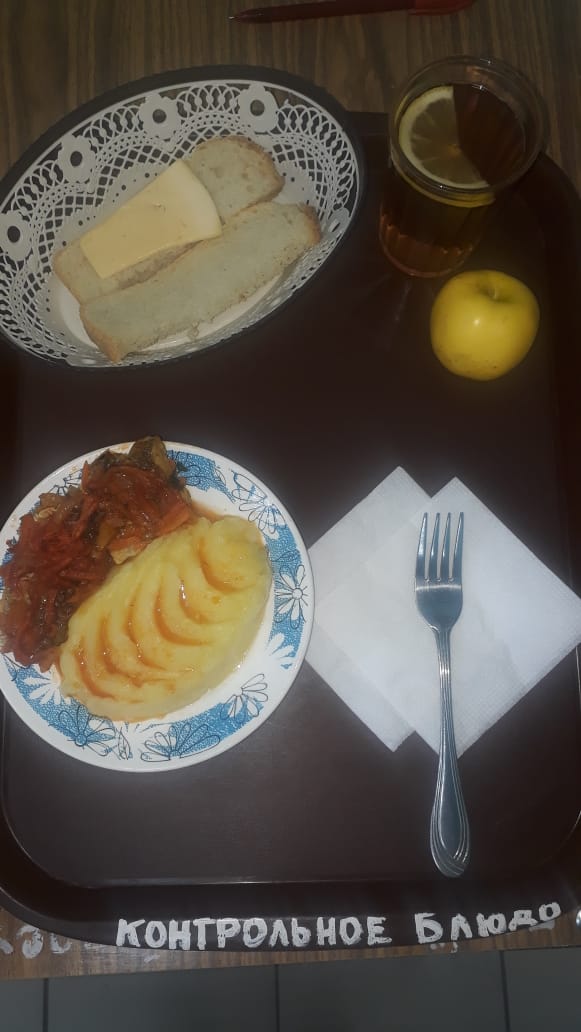                                               «_16__» апреля2021гНаименование блюдаМасса порции, гПищевые вещества, гПищевые вещества, гПищевые вещества, гЭнергетическая ценность, ккал.белкижирыуглеводыРыба, тушенная в томате с овощами1009,754,953,80105,80Хлеб пшеничный492,00,1510,5058,50Пюре картофельное1503,064,8020,44137,25Бутерброд с сыром303,595,139,1874,40Яблоко930,010,09,8047,0Чай с лимоном2070,130,0215,2062,018,5415,0568,92484,95